Barkham Parish Council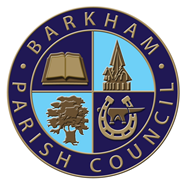 Arborfield Green Community CentreSheerlands RoadArborfield	RG2 9NDTel: 0118 976 2089Email: clerk@barkham-parishcouncil.org.ukClerk: Mrs Ellen TimsMeeting of the Council NoticeTo be held on 11th April 2023at the Studio Hall, Arborfield Green Community CentreCommencing at 7.30pmPLEASE NOTE: YOU ARE ASKED NOT TO ATTEND THIS MEETING IF YOU HAVE ANY COVID SYMPTOMS OR HAVE TESTED POSITIVE FOR COVID-19.  A G E N D ATo receive and accept any apologies for absence Local Government Act 1972 Sch12, To receive any declarations of interest on items on the agenda (Disclosable Pecuniary Interests) Regulations 2012 (SI 2012/1464)Minutes of the Council Meeting LGA 1972 Sch 12 para 41(1) – To approve the minutes of the meeting held on Tuesday 14th March 2023. Public Participation (allotted time 15 minutes) Public Bodies (admissions to meetings) Act 1960 s 1 extended by the LG Act 1972 s 100Adjournment of the Meeting will be called if any members of the public wish to address the Council on any matters or concerns relating to Barkham. If you would like to ask a specific question to be answered at the meeting, please submit the question at least 24 hours in advancePlanning:Planning Applications – To discuss and agree any comments or objections on planning applications received before 11th April 2023.  221844 - Hogwood Farm, Sheerlands Road, Arborfield, Wokingham, RG40 4QYApplication for approval of Reserved Matters pursuant to Outline Planning Consent O/2014/2179 (as varied by 181194, dated 14/11/2018). The Reserved Matters comprise details of 60. no dwellings, associated internal access roads, parking and landscaping. Details of access, appearance, landscaping, layout and scale to be considered.Adjoining Parish Consultation – Comments by 05.04.2023 – Extension requested to 14th April 2023230606 - Honeysuckle Lodge and Pine Lodge, Commonfield Lane, Barkham, Wokingham, RG40 4PRApplication to vary conditions 2, 4, 5, 8, 9, 12 and 13 of planning consent 203626 for the proposed subdivision of existing 3 no. pitch gypsy traveller site to provide 8 no. pitches (net increase of 5 no. pitches), with ancillary day rooms, storage buildings and parking following demolition of existing buildings. Condition 2 refers to the approved details; condition 4 to landscaping and boundary treatment; condition 5 to submission of an Arboricultural Method Statement; condition 8 to cycle parking; condition 9 to drainage details; condition 12 to a lighting scheme and condition 13 to bin storage. The variation is to change the internal road layout of the site, and to alter the wording of condition 4, 5, 8, 9, 12 and 13.Comments by 05.04.2023 – Extension requested to 14th April 2023230506 - 7 Lance Way, Arborfield, Wokingham, RG2 9YYHouseholder application for the proposed part garage conversion to create habitable accommodation.Comments by 08.04.2023 – Extension requested to 14th April 2023Approved and Refused Applications223480 - Pype Hayes, School Road, Barkham, Wokingham, RG41 4TRHouseholder application for the proposed erection of single storey rear extension following demolition of 1no. existing conservatory, plus changes to fenestration to include rooflights.Application approved notification230110 - Langley Pond Farm Livery Stables, School Road, Barkham, Wokingham, RG41 4TNFull application for the proposed conversion of the existing equestrian barn, raising of the roof to create first floor accommodation and erection of a two storey front extension with porch canopy roof and 2 no. dormers to form 1 no. four bedroom dwelling with associated access, bin storage and parking, plus conversion and extension of existing stables to form a garage and storage, demolition of outbuildings and the temporary replacement of an existing trailer home.Application withdrawn notificationAny Other Planning BusinessArborfield Green Community Centre Survey – WBC have sent out a survey to residents to inform the community centre design.  Council is asked to consider whether a response is required to be submitted by the Council.Delegated Authority Report – Council is asked to receive a report on decisions made under delegated authority since the last meetingWard Councillor Report - Council is asked to receive a report from Cllr Kaiser.Clerks Report - Council is asked to receive a report from the Clerk - for information onlyMeetings with WBC Executives – Council is asked to receive an update on the progress of the meetings with the WBC Executives from Mr DexterFinanceAccounts – Proposal to agree accounts and payments for March to April 2023 LGA 1972 s150 (5)Council is asked to note that the payment for the wreath has only just been made due to the RBL only just sending the bank details for payment over.  The Payment was raised on Wednesday 29th March and was authorised by Mr Heyliger and Mr Bundred.Report on Monies receivedAccounts – Council is asked to review and approve the income and expenditure Accounts as at 31st March 2023.  Council is also informed that the bank statements and reconciliations have been checked and approved by a member of the finance committee.WBC request to fund bus services through CIL – Council is asked to consider the Borough Council’s request to all Town and Parish Councils for some financial help with the additional cost of contracted bus services in the borough.  For Barkham Parish Council a contribution of £8,466.12 per year for a 3 year contract period is requested. The service which the funding would contribute towards is what is currently known as the Leopard 3 service, operated by Reading Buses. The contracted journeys would be the later evening journeys and the Sunday service between Arborfield and Shinfield, all other journey would be operated on a commercial basis. The new contracts are due to commence from 1st September 2023 and run until 2nd September 2026.VAS Connection charges and ongoing costs – Council is asked to approve expenditure to connect a BPC owned VAS to the power supply of a lamp post on Barkham Road.  To do this a street furniture licence and connection to the unmetered electricity supply is also required.  The costs for connection are approximately £180 (+VAT), the yearly licence fee is currently £47.30 (+VAT) and the estimated costs for the electricity the unit will use is £50 per year.  The costs for the licence fee and unmetered supply charges are subject to annual increases.  The costs quoted are valid from 1st April 2023.Parish Office OperationsCouncillor and Employee Expenses Policy – Council is asked review and adopt a policy for Councillor and Employee Expenses.Thank you to retiring Councillors – Council would like to extend it thanks for their service.Councillor ForumExclusion of public and press Public Bodies (Admission to Meetings) Act 1960 S1 (2)To agree that, in view of the confidential nature of the business about to be transacted, it is advisable that the public and press are temporarily excluded and are asked to withdraw for items 13, and 14 on the agenda.Part 2Minutes of previous part 2 meeting To approve the Confidential Minutes of the Part 2 Meeting of the Parish Council held on 14th March 2023. The CoombesTo receive any updates for consideration and agreement.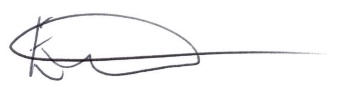 E. Tims		Clerk to the Council   